Morning Worship ServiceNovember 24, 2019Pastor:  Andy Mooren 		         Youth Pastor: Josh AndrewsPianist: Cindy Thelen                                   Keyboardist: Kathy Mooren                            Hymn Leader: Jay Frank                  Deacon of the Week: Todd VoshellPhilippians 4:6Be anxious for nothing, but in everything by prayer and supplication with thanksgiving let your requests be made known to God.(Verse of the month for November)Prelude Congregational Singing	Hymn #41 – Holy, Holy, Holy		Blessed be Your Name	Offering Prayer – Pastor Andy MoorenYouth Emphasis - Pastor Josh AndrewsMissions Emphasis – Mark and Maria WalkerGreeting TimeScripture Reading – Psalm 51:10-17 - Todd VoshellSpecial Music – Run to the Father - Derek HilerWorship with Tithes & OfferingsCongregational Singing	Amazing LoveMessage – Pastor Andy MoorenCongregational Singing 	Hymn #306 – Just As I AmClosing Prayer Please join us in the Gymnasium for snacks                                                following the morning service todayMonday6:30 p.m.			 		        Men’s Bible StudyWednesdayNo Meetings this week due to Thanksgiving~ ~ ~ ~ ~ ~ ~ ~ ~ ~ ~ ~ ~Serving this WeekNursery:                                       Courtney Lane and Marisol PurchaseSunday School Nursery:                      Nancy Houston and Chris ParksServing Next Week – December 1, 2019Nursery:                                                      Bree Wood, Courtney LaneSunday School Nursery:                           Kathy Powell, Cindy ThelenSunday School Snack:                                              Volunteer Needed Senior Snack:                                                                        Beth Frank                                 ~~~~~~~~~~~~~~~~~~~~~	Our traditional Thanksgiving Dinner & Youth Service will be held tonight, Sunday, November 24th at 5:00 pm.  Our deacon families will provide ham and turkey.  Please bring a side dish and/or dessert to share, if possible. Invite family and friends to join us for this special dinner and youth service.  The teens have been working hard on their presentations for this evening that we look forward to each year!Kid’s Christmas program practice. NO practice on November 30th. Dress rehearsal will be on the 7th of December.  Practices start at 10 a.m. Let’s be praying for Sue Frank and the children as they prepare for the program on Sunday evening, December 8th. There will be no meetings on Wednesday night due to Thanksgiving gatherings the next day.  Remember to give thanks to God Almighty for everything He does to bring blessings into your life.Missionaries Bryan and Loris Jones will be with us next Sunday.  We can be thankful for God’s protection and provision in their lives and we looking forward to hearing more about how God is working.Decisions – Prayer Requests(Please complete your name and address on the reverse side and check all that apply.)I am making a first-time commitment to ChristI am renewing my commitment to ChristI am interested in being baptizedI am interested in becoming a member of Galilee Baptist ChurchI am interested in one-on-one Bible study I would like information on:How to become a ChristianHow to become a memberFamily activitiesAdult ministriesYouth ministriesChildren’s ministriesMusic MinistriesOther:  
I would like a visit from the pastor.I would like more information about Galilee.Prayer Request:____________________________________________________________________________________ ____________________________Include this request in the printed church prayer bulletin?Yes ___     ⁭No ___Guest Response CardDate: _______________________Mr.  ____   Mrs. ____    Ms.  _____Name: ______________________Address: ____________________City: _______________ St: _____Zip: ________________________Phone______________________E-Mail: ______________________Age Group:___ Jr. High        ___ Sr. High___19-25 yrs.     ___ 26-35 yrs.___ 36-50 yrs.    ___ 51-64 yrs.___ 65+ yrs.Children living at home (names & ages):_____________  ___________________________  ______________Please check one: ___ First time visitor___ Returning visitorI am: ____ looking for a church home____  just visiting____  an out-of-town guestI am visiting with ______________There will be a special Christmas service on Sunday morning, December 22. We would like to put together a choir for one or two special selections.  Please see Derek Hiler if you are available to sing.  Also, we are looking for a number of special solos, duet or small group numbers or instrumental selections for this service and our Christmas Eve Candlelight service.  If you are willing to share a special please see Derek or Pastor Andy.From Thanksgiving to Christmas is a great time to share your faith in Christ!  Tell your friends why you are thankful to God and how the real meaning of Christmas has brought salvation into your life.Winter Weather – Pray for one another and especially for our elderly as winter weather approaches.  And be aware that some may need help coping with weather related needs.  If weather is bad on a Sunday or Wednesday and we feel it is prudent to cancel, we will send out notices by e-mail, post on Facebook, and put the cancellation notice on Wood TV.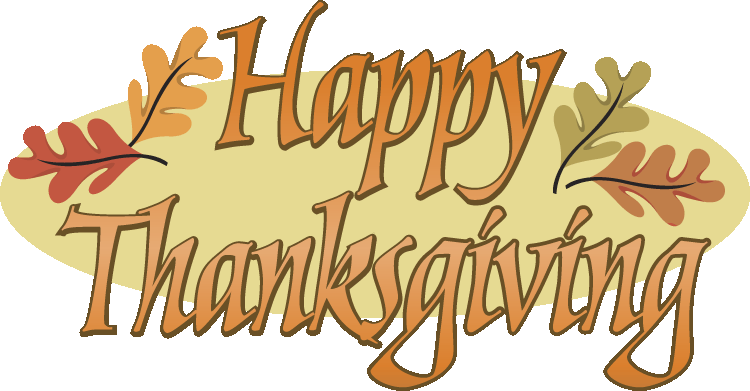 Galilee Baptist Church291 Orchard Street / P.O. Box 32Saranac, MI  48881(616) 642-9174www.galileesaranac.com